Директору ОГБПОУ «РАТ имени С.А. Живаго»(наименование организации)Сергею Максимовичу Антюфееву(Ф.И.О. директора)от заявителя:Фамилия _______________________________________Имя         _______________________________________Отчество _______________________________________(при наличии)зарегистрированного по адресугород __________________________________________улица __________________________________________дом ______  корп.____________ кв._________________телефон ________________________________________(при наличии)адрес эл. почты __________________________________                                                                                                                                                                                              (при наличии)ЗАЯВЛЕНИЕ.       Прошу принять меня по очной   ,очно-заочной , заочной   форме обучения на места, финансируемые из средств бюджета  , с полным возмещением затрат , по специальности(ям)/профессии(ям) 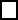 23.02.07 «Техническое обслуживание и ремонт автотранспортных средств»   О себе сообщаю следующие данные:Число, месяц, год рождения ____________________________________________________________Реквизиты документа, удостоверяющего личность_____________________________________________________________________________________________________________________________                                                                                                (паспорт)                                           (серия, номер, когда и кем выдан)Образование:Окончил(а) в ________ годуОбразовательную организацию , школа №  ____________________________________________ ___________________________________________________________________________________Образовательную организацию, реализующую программы среднего профессионального образования  _______________________________________________________________________другое  ____________________________________________________________________________                                                                                                 (наименование учебного заведения) Реквизиты документа об образовании и (или) об образовании и о квалификации аттестат  серия ____№_________________________________дата выдачи____________________ В общежитии:нуждаюсь , не нуждаюсь  В создании специальных условий при проведении вступительных испытаний в связи с инвалидностью или ограниченными возможностями здоровья: нуждаюсь , не нуждаюсь. Результаты индивидуальных достижений и (или) наличие договора о целевом обучении в соответствии с действующим законодательством:__________________________________________________________________________________________________________________________________________________________________________1Контакты родителя (законного представителя):Мать Ф.И.О.__________________________________________________________________________ Адрес регистрации _________________________________________________________________________________________________________________________________________________________Адрес эл. почты_______________________________________________________________________«____»_______________________ г.                                    Подпись______________________________ Контакты родителя (законного представителя):Отец Ф.И.О.__________________________________________________________________________Адрес регистрации _________________________________________________________________________________________________________________________________________________________Адрес эл. почты_______________________________________________________________________«____»_______________________ г.                                    Подпись______________________________Согласен(на) на обработку полученных в связи с приемом в образовательную организацию своих персональных данных в порядке, установленном Федеральным законом от 27.07.2006 № 152-ФЗ «О персональных данных».Подпись_____________________Среднее профессиональное образование получаю впервые , не впервыеПодпись_____________________ С уставом образовательной организации, с лицензией на осуществление образовательной деятельности, со свидетельством о государственной аккредитации по образовательным программам и приложениями к ним по выбранной специальности, профессии, с образовательными программами и другими документами, регламентирующими организацию и осуществление образовательной деятельности, права и обязанности обучающихся ознакомлен(на) (в том числе через информационные системы общего пользования).Подпись_______________________ С датой проведения предоставления оригинала документа об образовании и (или) документа об образовании и о квалификации ознакомлен(на) (в том числе через информационные системы общего пользования).Подпись_______________________О необходимости прохождения обязательных предварительных медицинских осмотров (обследований) при поступлении на обучение по специальностям, входящим в перечень специальностей и направлений подготовки, утвержденный постановлением Правительства Российской Федерации от 14.08.2013 № 697, в порядке, установленном при заключении трудового договора или служебного контракта по соответствующей должности, профессии или специальности, уведомлен (на) (в том числе через информационные системы общего пользования).Подпись____________________________ Приложения: 1. копии документов, удостоверяющих личность, гражданство; 2. оригинал или копии документа об образовании и (или) документа об образовании и квалификации; 3. 4 фотографии; 4. медицинская справка; 5. иные документы__________________________________________________________________Документы принял             ________________   _______________________________________                                                                (дата)                                 (подпись, расшифровка)                          2